Grade 4, Unit 2, Reading the Weather, Reading the WorldSESSION 4 HOMEWORKTALKING ABOUT YOUR CHALLENGE BOOK READINGReaders, tonight, as you read a nonfiction text or two, keep reading and tackling the hard parts of your challenge books. You might also take a moment this evening to talk about your books with a reading friend or family member. Researchers who study learning say that talking about reading is one of the most powerful things you can do to become a better reader. Some possible points of discussion could be:•	Talk about your book’s subject. What are you learning? What does your family know about your topic?•	Talk about how your nonfiction book is challenging in a good way. What’s tricky? How are you tackling reading challenges?Enjoy your conversations!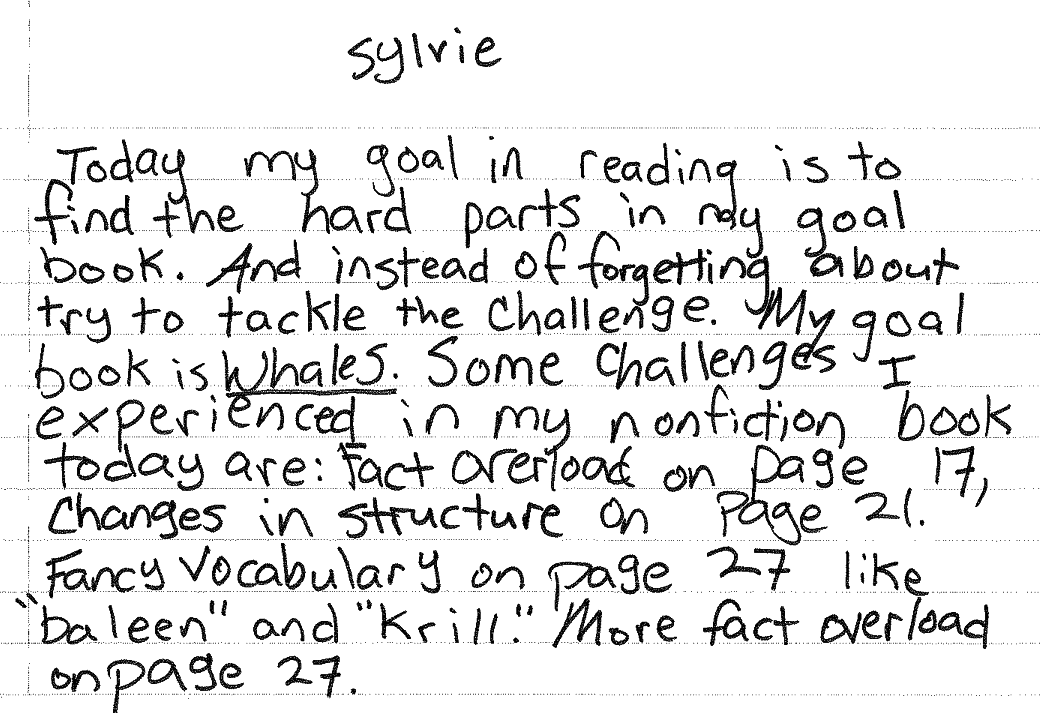 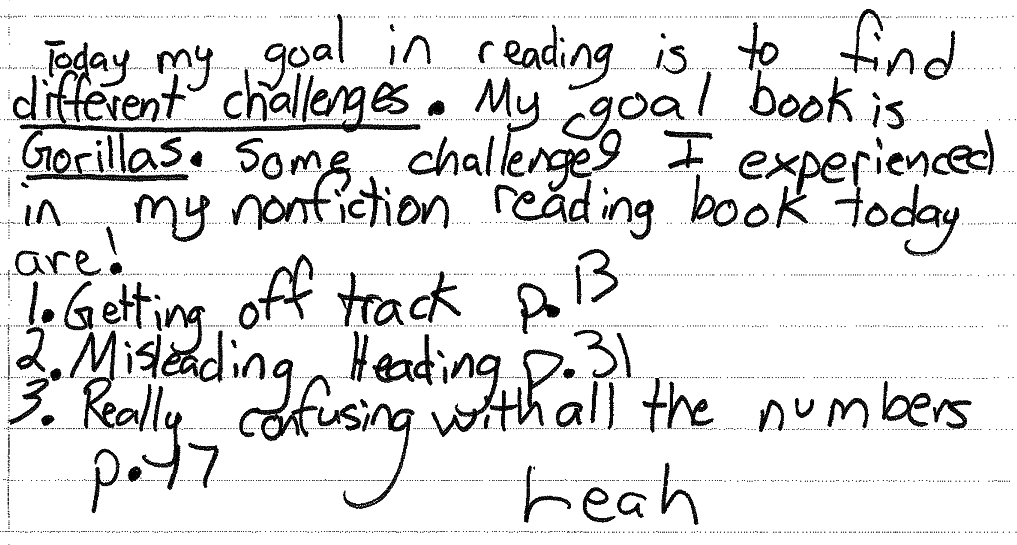 Fig. 4–1 Sylvie and Leah reflect on their conversation about their challenge books.